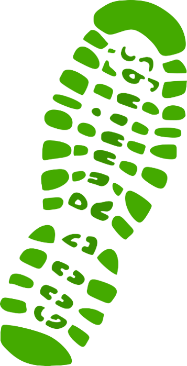 PURPOSETo ensure that all participants, officials, volunteers and spectators associated with GoodRunnings have a very clear understanding of the behavior that is expected from everyone and to make it clearly understood that breaches of this code will result in follow-up action.OFFICIALS, VOLUNTEERS, & REPRESENTATIVES are required to:Respect the rights, dignity and worth of every person regardless of their gender, ability, sexual orientation, cultural background or religion. Treat all bystanders, spectators, participants, and volunteers/officials/representatives with respect at all times.Promote a comfortable, welcoming, and supportive environment to all participants, representatives, and bystandersConsider the safety and well-being of all participants, spectators, and other volunteers/representatives, including but not limited to following all GoodRunnings’ policies & procedures. ‘Policies & Procedures’ include the specific event’s risk management/safety plan, the anti-harassment policy, and the ‘[General] Policy, Procedures, and FAQ’ manual.Maintain a sense of professionalism both in and outside of the GoodRunnings events in regards to interactions with or about participants, representatives, and GoodRunningsMaintain respectful and appropriate relationships with all participants, volunteers, and representativesPromote the positive aspects of the sportAlways respect GoodRunnings’ decision(s) and support them to carry out their roleNever condone rule violations, unfair or inconsiderate actions, or cheatingNever drink alcohol whist in an official capacityNever use offensive/disrepectful language or behaviorNever behave in a manner that would damage the reputation of GoodRunningsTo act as a role model at all times.PARTICIPANTS are required to:Respect the rights, dignity and worth of every person regardless of their gender, ability, sexual orientation, cultural background or religion. Treat all bystanders, spectators, participants, and volunteers/officials/representatives with respect at all times.Promote a comfortable, welcoming, and supportive environment to all participants, representatives, and bystandersConsider the safety and well-being of other participants, spectators, and volunteers/representatives, including but not limited to following all GoodRunnings policies & procedures.Follow the directions of all GoodRunnings representatives, including safety marshals, race directors, and volunteers. Co-operate with all representatives, officials, safety marshalls, and other participantsDisplay good sportsmanship at all timesNever use offensive/disrespectful language or behavior towards anyone at a GoodRunnings event or associated with GoodRunningsBe aware of and alert to the course and course markingsMaintain adherence to the event & distance’s prescribed course, unless deemed unsafe to do so.Be considerate to all pedestrians, cyclists, bystanders, and road users encountered on the courseFollow standard road rules & safety considerationsNever behave in a manner that would damage the reputation of GoodRunningsSPECTATORS are required to:Respect the rights, dignity and worth of every person regardless of their gender, ability, sexual orientation, cultural background or religion. Treat all bystanders, spectators, participants, and volunteers/officials/representatives with respect at all times.Promote a comfortable, welcoming, and supportive environment to all participants, representatives, and bystandersConsider the safety and well-being of participants, spectators, volunteers/representatives, and bystanders, including but not limited to following all GoodRunnings policies & procedures.Follow the directions of all GoodRunnings representatives, including safety marshals, race directors, and volunteers. Display good sportsmanship at all timesNever use offensive/disrespectful language or behavior towards anyone at a GoodRunnings event or associated with GoodRunningsAct as positive representatives of GoodRunnings at all timesGoodRunnings Code of ConductApproval Date:  15 May 2020GoodRunnings Code of ConductGoodRunnings Code of ConductVersion No:1